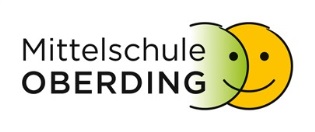 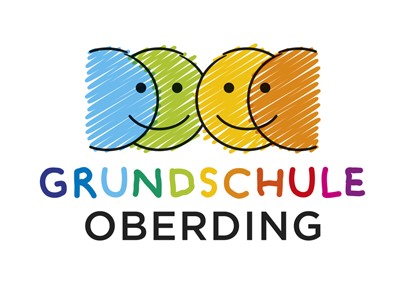 Grund- und Mittelschule Oberding 	Hauptstraße 66     85445 Oberding			08122-55370-0						Versäumnis-Mitteilung / Schriftliche EntschuldigungName der Eltern/Erziehungsberechtigten:______________________________   ________________   __________________________Name, Vorname				    Straße		    Wohnort	Mein(e)/unser(e) Tochter/Sohn:_______________________________________________	                	________________   Name, Vorname				                                                                      Klasse				konnte vom_________________________________    bis zum      _______________________________Wochentag, Datum				                          Wochentag, Datumden schulischen Unterricht nicht besuchen.Grund:___________________________________________________________________________Datum					Unterschrift der/des Eltern/Erziehungsberechtigten _ _ _ _ _ _ _ _ _ _ _ _ _ _ _ _ _ _ _ _ _ _ _ _ _ _ _ _ _ _ _ _ _ _ _ _ _ _ _ _ _ _ _ _ _ _ _ _ _ _ _ _ _ _ _ 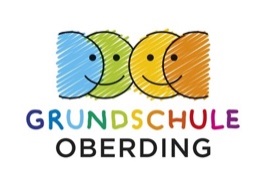 Grund- und Mittelschule Oberding 	Hauptstraße 66     85445 Oberding			08122-55370-0				Versäumnis-Mitteilung / Schriftliche EntschuldigungName der Eltern/Erziehungsberechtigten:______________________________   ________________   __________________________Name, Vorname				    Straße		    Wohnort	Mein(e)/unser(e) Tochter/Sohn:_______________________________________________	                	________________   Name, Vorname				                                                                      Klasse				konnte vom_________________________________    bis zum      _______________________________Wochentag, Datum				                          Wochentag, Datumden schulischen Unterricht nicht besuchen.Grund:___________________________________________________________________________Datum					Unterschrift der/des Eltern/Erziehungsberechtigten 